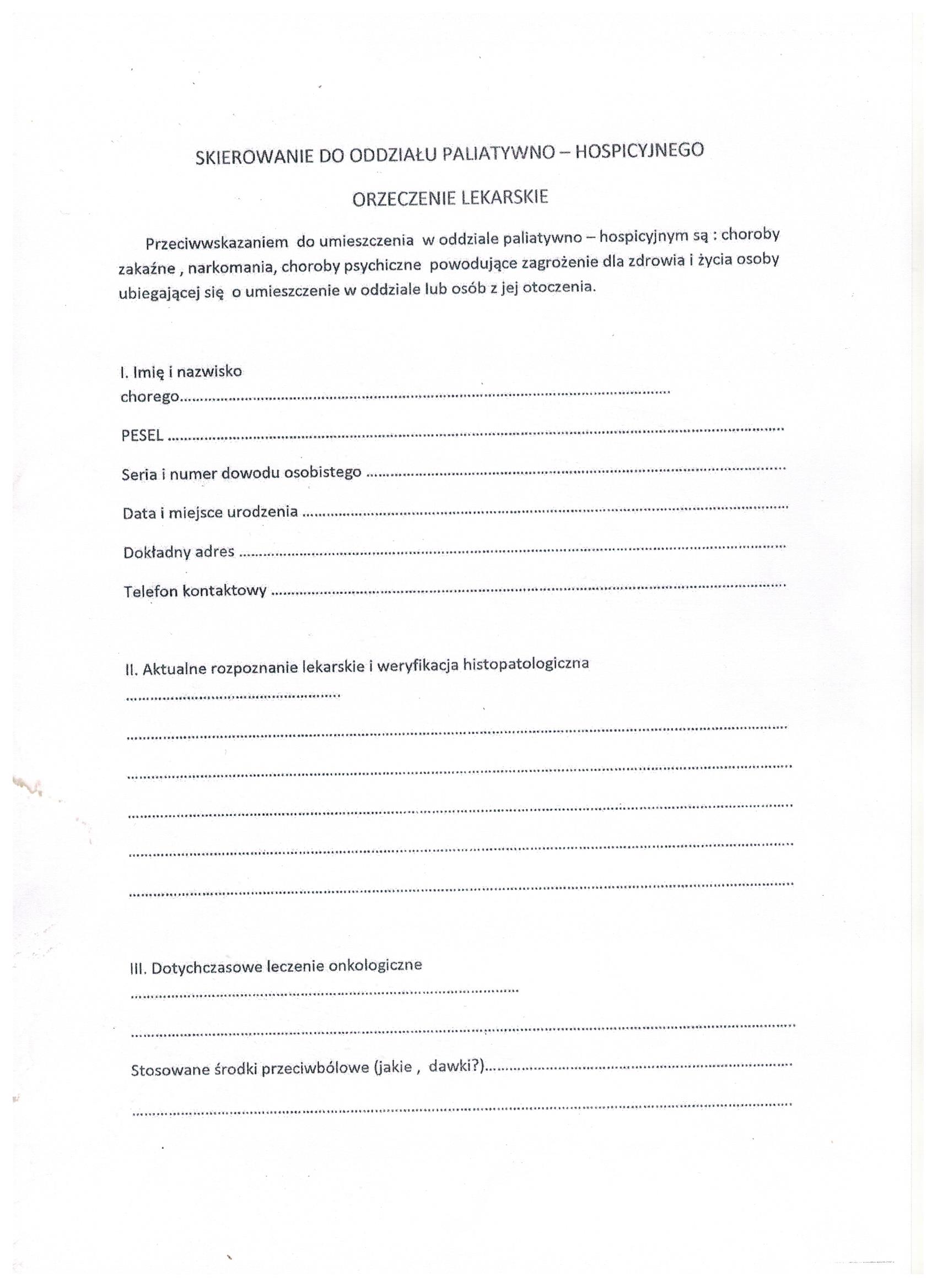 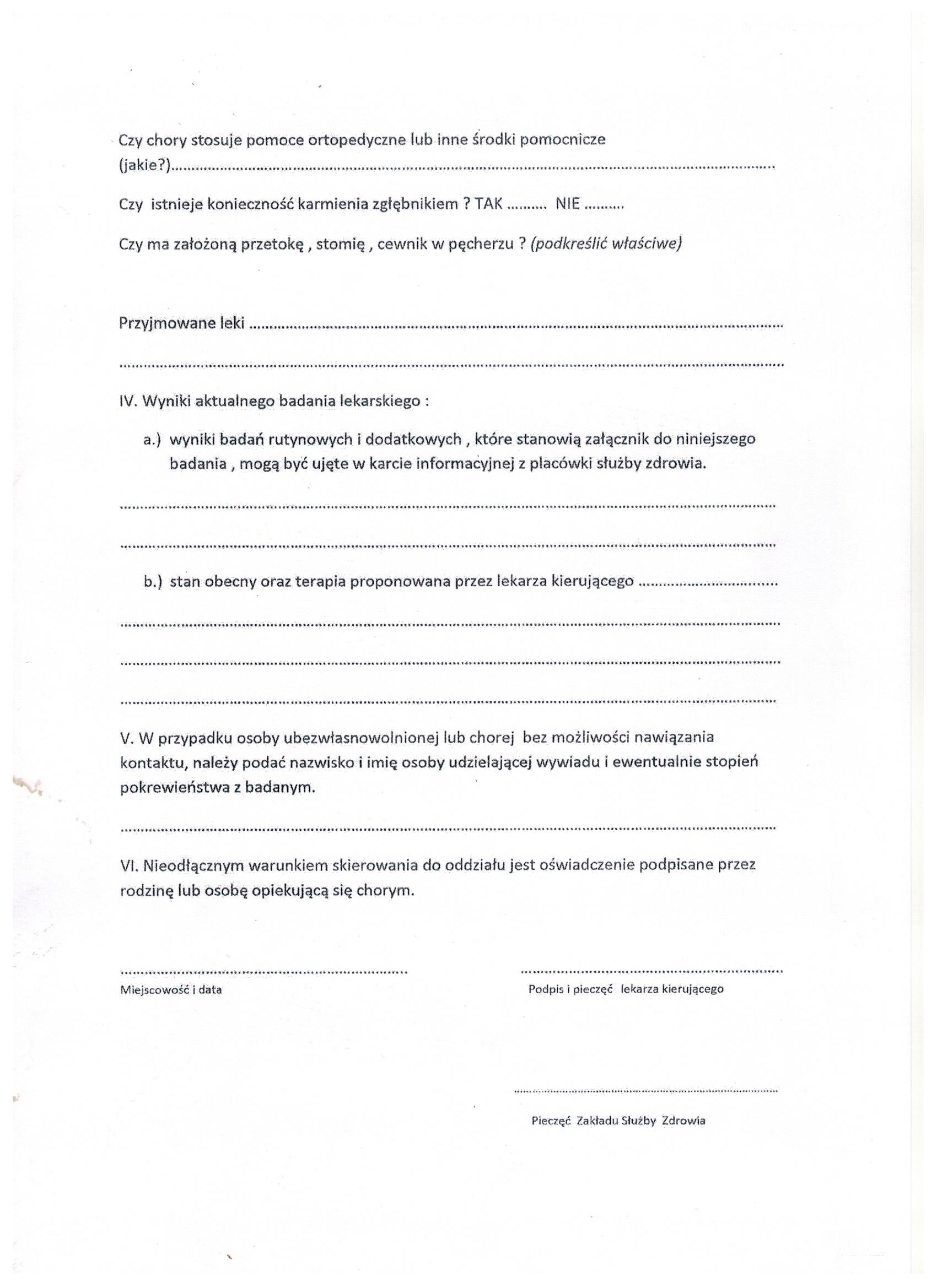 ……………………………, dnia…………………………Pieczęć Zakładu Opieki ZdrowotnejSKIEROWANIE DO ODDZIAŁU OPIEKI PALIATYWNO – HOSPICYJNEJKieruje Pana/Panią …………………………………………………………………………………………………………………PESEL……………………………………………………do Oddziału Paliatywno – Hospicyjnego

………………………………………………………………………………………………………………………………………………

Rozpoznanie …………………………………………………………………………………………………………………………………………………………………………………………………………………………………………………………………………Pieczątka i podpis lekarza